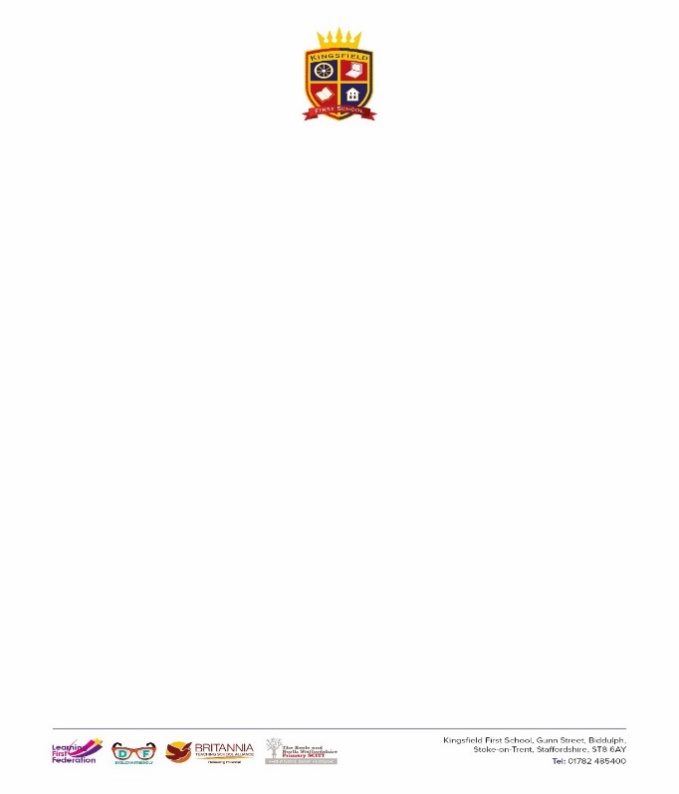 KS2 (Cycle A) PSHRE Medium Term Plan Autumn 1 Spring 1Summer 1Topic The Potteries Stone AgeAmazing AfricaSignificant PersonClarice CliffeWilliam WattOba EsigieVocabularybullying, impact, online, consequences, hurtful, encounter, respectful, behaviour, predict, assess, manage, friendships, relationships, hazards, environment, positive health, well-being, truthfulness, loyalty, kindness, generosity, lonely, excluded, deliberate, excluded, trolling, harassment.  rules, situations, responsibilities, environment, devices, communicate, expressing, qualities, self-worth, achievement, compassion, community, contribution, data, information, online, commercial.  informed, decisions, balanced, lifestyle, influence, positive, negative, wellbeing, physical, mental, inactive, intensity, obesity, decay, vaccinations, immunisations, allergies, household, cigarettes, e-cigarettes, vaping, alcohol, medicines, drugs, habit. I will know….R19. about the impact of bullying, including offline and online, and the consequences of hurtful behaviour L1. about what rules are, why they are needed, and why different rules are needed for different situationsH1. how to make informed decisions about healthR22. about privacy and personal boundaries; what is appropriate in friendships and wider relationships (including online); L2. how people and other living things have different needs; about the responsibilities of caring for them H2. about the elements of a balanced, healthy lifestyle R24. how to respond safely and appropriately to adults they may encounter (in all contexts including online) whom they do not know L3. about things they can do to help look after their environmentH3. about choices that support a healthy lifestyle, and recognise what might influence these R30. that personal behaviour can affect other people; to recognise and model respectful behaviour online L7. about how the internet and digital devices can be used safely to find things out and to communicate with others H4. how to recognise that habits can have both positive and negative effects on a healthy lifestyle H38. how to predict, assess and manage risk in different situationsH18. about everyday things that affect feelings and the importance of expressing feelings H6. about what constitutes a healthy diet; how to plan healthy meals; benefits to health and wellbeing of eating nutritionally rich foods; risks associated with not eating a healthy diet including obesity and tooth decay. H39. about hazards (including fire risks) that may cause harm, injury or risk in the home and what they can do reduce risks and keep safeH19. a varied vocabulary to use when talking about feelings; about how to express feelings in different ways;H7. how regular (daily/weekly) exercise benefits mental and physical health (e.g. walking or cycling to school, daily active mile); recognise opportunities to be physically active and some of the risks associated with an inactive lifestyle H41. strategies for keeping safe in the local environment or unfamiliar places (rail, water, road) and firework safety; safe use of digital devices when out and aboutH27. to recognise their individuality and personal qualities H17. to recognise that feelings can change over time and range in intensity R10. about the importance of friendships; strategies for building positive friendships; how positive friendships support wellbeing H28. to identify personal strengths, skills, achievements and interests and how these contribute to a sense of self-worth H10. how medicines, when used responsibly, contribute to health; that some diseases can be prevented by vaccinations and immunisations; how allergies can be managed R11. what constitutes a positive healthy friendship (e.g. mutual respect, trust, truthfulness, loyalty, kindness, generosity, sharing interests and experiences, support with problems and difficulties); that the same principles apply to online friendships as to face-to-face relationshipsH29. about how to manage setbacks/perceived failures, including how to re-frame unhelpful thinkingH38. how to predict, assess and manage risk in different situationsR12. to recognise what it means to ‘know someone online’ and how this differs from knowing someone face-to-face; risks of communicating online with others not known face-to-faceL4. the importance of having compassion towards others; shared responsibilities we all have for caring for other people and living things; how to show care and concern for others H40. about the importance of taking medicines correctly and using household products safely, (e.g. following instructions carefully)R13. the importance of seeking support if feeling lonely or excludedL6. about the different groups that make up their community; what living in a community means H46. about the risks and effects of legal drugs common to everyday life (e.g. cigarettes, e-cigarettes/vaping, alcohol and medicines) and their impact on health; recognise that drug use can become a habit which can be difficult to break R18. to recognise if a friendship (online or offline) is making them feel unsafe or uncomfortable; how to manage this and ask for support if necessaryL7. to value the different contributions that people and groups make to the community R20. strategies to respond to hurtful behaviour experienced or witnessed, offline and online (including teasing, name-calling, bullying, trolling, harassment or the deliberate excluding of others); how to report concerns and get support L13. about some of the different ways information and data is shared and used online, including for commercial purposes 